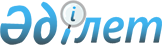 Об оpганизации Института космических исследований Академии наук Казахской ССРПостановление Кабинета Министpов Казахской ССР от 12 августа 1991 г. N 470



        Кабинет Министров Казахской ССР постановляет:




        1. Принять предложение Академии наук Казахской ССР, согласованное
с Государственным комитетом Казахской ССР по экономике и Министерством
финансов Казахской ССР об организации Института космических исследований 
Академии наук Казахской ССР.




        Организацию Института космических исследований Академии наук
Казахской ССР произвести в пределах объемов затрат, определенных на
науку по республике на 1991 год.




        2. Установить следующие основные направления научной деятельности




Института космических исследований Академии наук Казахской ССР:
    научное обеспечение аэрокосмического и наземного экологического
мониторинга;
    экологическое прогнозирование антропогенного воздействия на
природохозяйствененые комплексы;
    исследование состояния экологических систем в условиях антропогенной
нагрузки на биосферу;
    научно-методическое обеспечение и сопровождение космических 
экспериментов по материаловедению, технологии и биотехнологии, 
наземное сопровождение аэрокосмических экспериментов.
    3. Президиуму Академии Казахской ССР в месячный срок утвердить
структуру Института космических исследований Академии наук Казахской ССР.

    Премьер-министр
     Казахской ССР
 

       

 
 
      
      


					© 2012. РГП на ПХВ «Институт законодательства и правовой информации Республики Казахстан» Министерства юстиции Республики Казахстан
				